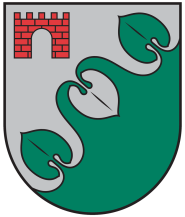 Limbažu novada DOMEReģ. Nr. 90009114631; Rīgas iela 16, Limbaži, Limbažu novads LV-4001; E-pasts pasts@limbazunovads.lv; tālrunis 64023003SAISTOŠIE NOTEIKUMI2022. gada 28. jūlijā  	                   							Nr. 39APSTIPRINĀTIar Limbažu novada domes28.07.2022. sēdes lēmumu Nr.795 (protokols Nr.11,55.)Grozījumi Limbažu novada pašvaldības domes 2022. gada 27.janvāra saistošajos noteikumos Nr.5 „Par Limbažu novada pašvaldības 2022. gada budžetu”Izdoti saskaņā ar likuma „Par pašvaldībām” 21. panta pirmās daļas 2. punktu un 46. pantu,likuma „Par pašvaldību budžetiem” 30.pantu,likuma „Par budžeta un finanšu vadību”  41. panta pirmo daļuSaistošie noteikumi nosaka Limbažu novada pašvaldības 2022.gada pamatbudžeta, ziedojumu un dāvinājumu ieņēmumu, izdevumu, saistību apmēru saimnieciskajā gadā un turpmākajos gados, kā arī budžeta izpildītāju pienākumus un atbildību.Apstiprināt Limbažu novada pašvaldības pamatbudžetu šādā apmērā: (pielikums Nr.1 Limbažu novada pašvaldības pamatbudžets) Ieņēmumus EUR 36 629 069Izdevumus EUR 43 324 043Finansēšanas daļu EUR 6 694 974naudas līdzekļu atlikums gada sākumā EUR 7 354 736naudas līdzekļu atlikums gada beigās EUR 0aizņēmumi EUR 2 908 918budžeta aizņēmumu atmaksa EUR 3 482 146līdzdalība komersantu pašu kapitālā EUR 86 534 Apstiprināt Limbažu novada pašvaldības ziedojumus un dāvinājumus šādā apmērā: : (pielikums Nr.2 Limbažu novada pašvaldības ziedojumi un dāvinājumi) Ieņēmumus EUR 850Izdevumus EUR 60 116Finansēšanas daļu EUR 59 266naudas līdzekļu atlikums gada sākumā EUR 59 266naudas līdzekļu atlikums gada beigās EUR 0Apstiprināt Limbažu novada pašvaldības aizņēmumu, galvojumu un citu saistību apmēru saimnieciskajā gadā un turpmākajos gados. (pielikums Nr.3 Limbažu novada pašvaldības aizņēmumu, galvojumu un citu ilgtermiņa saistību apmērs)Budžeta izpildītāji ir atbildīgi par to, lai piešķirto līdzekļu ietvaros nodrošinātu efektīvu un racionālu pašvaldības budžeta līdzekļu izlietojumu un, lai izdevumi pēc naudas plūsmas nepārsniedz attiecīgajam mērķim tāmē plānotos pašvaldības budžeta izdevumus atbilstoši ekonomiskajām un funkcionālajām kategorijām.Limbažu novada pašvaldībasDomes priekšsēdētājs        							D. StraubergsPielikums Nr.1 Limbažu novada pašvaldības 2022. gada 28. jūlija saistošajiem noteikumiem Nr.39„ Grozījumi Limbažu novada pašvaldības domes 2022. gada 27.janvāra saistošajos noteikumos Nr.5 „Par Limbažu novada pašvaldības 2022. gada budžetu””Limbažu novada pašvaldības pamatbudžetsPielikums Nr.2 Limbažu novada pašvaldības 2022. gada 28. jūlija saistošajiem noteikumiem Nr.39„ Grozījumi Limbažu novada pašvaldības domes 2022. gada 27.janvāra saistošajos noteikumos Nr.5 „Par Limbažu novada pašvaldības 2022. gada budžetu””Limbažu novada pašvaldības ziedojumi un dāvinājumiPielikums Nr.3Limbažu novada pašvaldības 2022. gada 28.jūlija saistošajiem noteikumiem Nr.39„ Grozījumi Limbažu novada pašvaldības domes 2022. gada 27.janvāra saistošajos noteikumos Nr.5 „Par Limbažu novada pašvaldības 2022. gada budžetu””Limbažu novada pašvaldības aizņēmumu, galvojumu un citu ilgtermiņa saistību apmērsKodsIeņēmumu un izdevumu veids 2022. gada plāns, EUR2022.gada plāns ar grozījumiem, EURIzmaiņas IEŅĒMUMI36 146 16736 629 069482 902NODOKĻU IEŅĒMUMI17 943 02218 015 14972 1271.000Ienākuma nodokļi16 011 90916 011 90901.100Ieņēmumi no iedzīvotāju ienākuma nodokļa16 011 90916 011 90904.000Īpašuma nodokļi1 865 2201 937 34772 1274.100Nekustamā īpašuma nodoklis1 865 2201 937 34772 1275.000Nodokļi par pakalpojumiem un precēm65 89365 89305.400Nodokļi atsevišķām precēm un pakalpojumu veidiem2 0002 00005.500Nodokļi un maksājumi par tiesībām lietot atsevišķas preces63 89363 8930NENODOKĻU IEŅĒMUMI806 8791 022 028215 1498.000Ieņēmumi no uzņēmējdarbības un īpašuma4 9394 93908.600Procentu ieņēmumi par depozītiem, kontu atlikumiem, valsts parāda vērtspapīriem un atlikto maksājumu4 9394 93909.000Valsts nodevas un maksājumi21 62721 62709.400Valsts nodevas, kuras ieskaita pašvaldību budžetā4 8804 88009.500Pašvaldību nodevas16 74716 747010.000Naudas sodi un sankcijas23 20026 2003 00010.100Naudas sodi23 20026 2003 00012.000Pārējie nenodokļu ieņēmumi118 295118 295012.200Nenodokļu ieņēmumi un ieņēmumi no zaudējumu atlīdzībām un kompensācijām24 20324 203012.300Dažādi nenodokļu ieņēmumi94 09294 092013.000Ieņēmumi no valsts (pašvaldības)  īpašuma iznomāšanas, pārdošanas un no nodokļu pamatparāda kapitalizācijas638 818850 967212 14913.100Ieņēmumi no ēku un būvju īpašuma pārdošanas49 21849 218013.200Ieņēmumi no zemes, meža īpašuma pārdošanas303 218515 367212 14913.400Ieņēmumi no valsts un pašvaldību kustamā īpašuma un mantas realizācijas244244013.500Ieņēmumi no valsts un pašvaldību īpašuma iznomāšanas286 138286 1380TRANSFERTU IEŅĒMUMI16 360 54716 556 173195 62617.000No valsts budžeta daļēji finansēto atvasināto publisko personu un budžeta nefinansēto iestāžu transferti18 83820 8382 00017.200Pašvaldību saņemtie transferti no valsts budžeta daļēji finansētām atvasinātām publiskām personām un no budžeta nefinansētām iestādēm18 83820 8382 00018.000Valsts budžeta transferti15 597 21515 790 841193 62618.600Pašvaldību saņemtie transferti no valsts budžeta15 597 21515 790 841193 62619.000Pašvaldību budžeta transferti744 494744 494019.200Pašvaldību saņemtie transferti no citām pašvaldībām744 494744 494021.000BUDŽETA IESTĀŽU IEŅĒMUMI1 035 7191 035 719021.100Iestādes ieņēmumi no ārvalstu finanšu palīdzības781781021.300Ieņēmumi no iestāžu sniegtajiem maksas pakalpojumiem un citi pašu ieņēmumi937 759937 759021.400Pārējie 21.3.0.0. grupā neklasificētie budžeta iestāžu ieņēmumi par budžeta iestāžu sniegtajiem maksas pakalpojumiem un citi pašu ieņēmumi97 17997 1790IZDEVUMI ATBILSTOŠI FUNKCIONĀLAJĀM KATEGORIJĀM42 658 72043 324 043665 32301.000Vispārējie valdības dienesti3 288 7853 334 79846 01303.000Sabiedriskā kārtība un drošība452 705455 7053 00004.000Ekonomiskā darbība7 136 6487 351 440214 79205.000Vides aizsardzība170 435170 435006.000Pašvaldības teritoriju un mājokļu apsaimniekošana4 466 6764 460 676-6 00007.000Veselība11 94311 943008.000Atpūta, kultūra, reliģija5 322 9295 331 6948 76509.000Izglītība17 722 44917 866 375143 92610.000Sociālā aizsardzība4 086 1504 340 977254 827IZDEVUMI ATBILSTOŠI EKONOMISKAJĀM KATEGORIJĀM42 658 72043 324 043665 3231.0.Uzturēšanas izdevumi35 082 95035 129 49046 5402.0.Kapitālie izdevumi7 575 7708 194 553618 7831000Atlīdzība19 902 82019 891 118-11 7021100Atalgojums15 685 53115 690 2054 6741200Valsts sociālās apdrošināšanas obligātās iemaksas4 217 2894 200 913-16 3762000Preces un pakalpojumi11 333 91311 401 40067 4872100Komandējumi un dienesta braucieni257 761258 4617002200Pakalpojumi7 414 3847 436 50722 1232300Krājumi, materiāli, energoresursi, prece, biroja preces un inventārs, ko neuzskaita kodā 50003 507 3403 549 95742 6172400Grāmatas un žurnāli27 06927 06902500Budžeta iestāžu nodokļu, nodevu un naudas sodu maksājumi127 359129 4062 0473000Subsīdijas un dotācijas1 036 1001 041 2675 1673200Subsīdijas un dotācijas komersantiem biedrībām un nodibinājumiem, izņemot lauksaimniecības ražošanu1 036 1001 041 2675 1674000Procentu izdevumi30 00030 00004300Pārējie procentu maksājumi30 00030 00005000 Pamatkapitāla veidošana7 574 6578 193 440618 7835100Nemateriālie ieguldījumi47 22947 22905200Pamatlīdzekļi7 527 4288 146 211618 7836000Sociālā rakstura maksājumi un kompensācijas1 768 2491 753 837-14 4126200Sociālie pabalsti naudā769 150769 15006300Sociālie pabalsti natūrā161 250161 25006400Pārējie klasifikācijā neminētie maksājumi iedzīvotājiem natūrā un kompensācijas837 849823 437-14 4127000Uzturēšanas izdevumu transferti, pašu resursu maksājumi, starptautiskā sadarbība1 011 8681 011 86807200Pašvaldību uzturēšanas izdevumu transferti1 001 8681 001 86807700Starptautiskā sadarbība10 00010 00009000Kapitālo izdevumu transferti1 1131 11309200Pašvaldību kapitālo izdevumu transferti1 1131 1130Finansēšana6 512 5536 694 974182 421Naudas līdzekļi un noguldījumi (atlikuma izmaiņas)7 354 7367 354 7360Naudas līdzekļu un noguldījumu atlikums gada sākumā7 354 7367 354 7360Aizņēmumi-755 649-573 228182 421Saņemtie aizņēmumi 2 726 4972 908 918182 421Kredītu  pamatsummas maksājums-3 482 146-3 482 1460Akcijas un cita līdzdalība komersantu pašu kapitālā, neieskaitot kopieguldījumu fondu akcijas-86 534-86 5340KodsIeņēmumu un izdevumu veids 2022. gada sākotnējais plāns, EUR2022.gada plāns ar grozījumiem, EURIzmaiņas IEŅĒMUMI08508506.000Ziedojumi un dāvinājumi085085023.400Ziedojumi un dāvinājumi, kas saņemti no juridiskām personām0850850IZDEVUMI ATBILSTOŠI FUNKCIONĀLAJĀM KATEGORIJĀM59 26660 11685008.000Atpūta, kultūra, reliģija31 38031 380009.000Izglītība25 23726 08785010.000Sociālā aizsardzība2 6492 6490IZDEVUMI ATBILSTOŠI EKONOMISKAJĀM KATEGORIJĀM59 26660 1168502000Preces un pakalpojumi18 49119 3418502200Pakalpojumi12 67312 67302300Krājumi, materiāli, energoresursi, prece, biroja preces un inventārs, ko neuzskaita kodā 50005 8186 6688505000 Pamatkapitāla veidošana40 18740 18705100Nemateriālie ieguldījumi25025005200Pamatlīdzekļi39 93739 93706000Sociālā rakstura maksājumi un kompensācijas58858806300Sociālie pabalsti natūrā5885880Finansēšana59 26659 2660Naudas līdzekļi un noguldījumi (atlikuma izmaiņas)59 26659 2660Naudas līdzekļu un noguldījumu atlikums gada sākumā59 26659 2660AizdevējsMērķisLīguma noslēgšanas datums2022. gads2023. gads2024. gads2025. gads2026. gads2027. gads2028. gadsturpmākajos gadosKopāAizņēmumiAizņēmumiAizņēmumiAizņēmumiAizņēmumiAizņēmumiAizņēmumiAizņēmumiAizņēmumiAizņēmumiAizņēmumiAizņēmumiLimbažu novada pašvaldības aizņēmumi, kas attiecināmi uz Limbažu apvienības pārvaldiLimbažu novada pašvaldības aizņēmumi, kas attiecināmi uz Limbažu apvienības pārvaldiLimbažu novada pašvaldības aizņēmumi, kas attiecināmi uz Limbažu apvienības pārvaldiLimbažu novada pašvaldības aizņēmumi, kas attiecināmi uz Limbažu apvienības pārvaldiLimbažu novada pašvaldības aizņēmumi, kas attiecināmi uz Limbažu apvienības pārvaldiLimbažu novada pašvaldības aizņēmumi, kas attiecināmi uz Limbažu apvienības pārvaldiLimbažu novada pašvaldības aizņēmumi, kas attiecināmi uz Limbažu apvienības pārvaldiLimbažu novada pašvaldības aizņēmumi, kas attiecināmi uz Limbažu apvienības pārvaldiLimbažu novada pašvaldības aizņēmumi, kas attiecināmi uz Limbažu apvienības pārvaldiLimbažu novada pašvaldības aizņēmumi, kas attiecināmi uz Limbažu apvienības pārvaldiLimbažu novada pašvaldības aizņēmumi, kas attiecināmi uz Limbažu apvienības pārvaldiLimbažu novada pašvaldības aizņēmumi, kas attiecināmi uz Limbažu apvienības pārvaldiValsts kaseLimbažu pilsētas ielu būvprojektu izstrādei07.03.201813 7023 41717 119Valsts kase''ERAF projekta Nr.5.6.2.0/17/I/019 ''Degradētās teritorijas revitalizācija Limbažu pagastā, uzlabojot pieejamību'' īstenošanai''05.04.20183 1857953 980Valsts kaseERAF projekta Nr.8.1.2.0/18/I/018 ''Limbažu novada ģimnāzijas mācību vides uzlabošana'' īstenošanai05.04.20182 6242 6172 6112 6042 5982 59164716 292Valsts kaseProjekta ''Viļķenes pirmsskolas izglītības iestādes ēkas energoefektivitātes paaugstināšana'' īstenošanai04.06.201820 03610 00130 037Valsts kaseProjekta ''Tilta rekonstrukcija pār Donaviņas upi, Jūras ielā, Limbažos, Limbažu novadā'' 17.07.201817 25717 21417 17317 12917 08717 04417 00280 179200 085Valsts kaseProjekta ''Limbažu novada pašvaldības autoceļu sāngrāvju rakšanas, nomales apaugumu noņemšanas, seguma atjaunošanas, autoceļu remonta un pārbūves un kanalizācijas aku remonta darbi'' īstenošanai26.07.201837 83237 73937 64837 55337 46037 36637 275175 777438 650Valsts kaseELFA projekta (Nr.18-09-A00702-000023) ''Limbažu novada pašvaldības grants ceļu pārbūve Skultes un Umurgas pagastos'' īstenošanai30.07.20186 8776 8606 8436 8266 8096 7915 08246 088AizdevējsMērķisLīguma noslēgšanas datums2022. gads2023. gads2024. gads2025. gads2026. gads2027. gads2028. gadsturpmākajos gadosKopāValsts kasePrioritārā investīciju projekta ''Ekas Burtnieku ielā 2, Limbažos, pārbūve uzņēmējdarbības un sociālās uzņēmējdarbības atbalsta centra vajadzībām un pamatu nostiprināšana, hidroizolācija un drenāzas ierīkošana ēkai Burtnieku ielā 4, Limbažos, Limbažu novadā'' īstenošanai30.07.201828 24428 17428 10428 03327 96327 89220 874189 284Valsts kaseProjekta ''Limbažu novada pašvaldības izglītības iestāžu  remonts'' īstenošanai30.07.201829 37929 30629 23629 16229 09029 01728 946136 501340 637Valsts kaseLimbažu pagasta autoceļa ''Šķērstiņi-Pīlādži'' un Katvaru pagasta ceļa ''Birznieki - Draužas'' pārbūves izmaiņu projektu izstrādei30.08.20182 3781 7794 157Valsts kaseProjekta ''Jaunatnes ielas pārbūves darbi Limbažos, Limbažu novadā'' īstenošanai06.09.201810 0047 48717 491Valsts kaseKultūras iestāžu investīciju projekta ''Limbažu kultūras nama jumta pārbūve'' īstenošanai01.10.20189 2136 89616 109Valsts kase Eiropas Savienības fondu ierobežotās projektu iesniegumu atlases projekta ''Degradētās teritorijas revitalizācija Limbažu pilsētas ZA daļā, izbūvējot ražošanas telpas'' priekšfinansēšanai05.10.201826 04425 97925 91525 84925 78525 72019 251174 543Valsts kaseEiropas Savienības fondu ierobežotās projektu iesniegumu atlases projekta ''Mehanizācijas ielas Limbažu pilsētā pārbūves būvdarbi, būvuzraudzība, autoruzraudzība'' (Limbažu pilsētas A teritorijas labiekārtošana uzņēmējdarbības attīstībai)'' priekšfinansēšanai16.11.201819 63519 58619 53819 48819 43919 39019 341136 417Valsts kaseIzglītības iestādes investīciju projekta ''Baumaņu Kārļa Viļķenes pamatskolas pirmsskolas izglītības grupas pamatlīdzekļu-mēbeļu un aprīkojuma iegāde'' īstenošanai29.11.20186 7356 71813 453Valsts kaseProjekta ''Pašvaldības autoceļa ''Lauciņi-Kubulnieki'' Umurgas pagastā, Limbažu novadā, posmā no 1.15 līdz 2.80 km pārbūve'' īstenošanai20.12.201810 38910 36310 33810 31210 28610 26010 23472 182AizdevējsMērķisLīguma noslēgšanas datums2022. gads2023. gads2024. gads2025. gads2026. gads2027. gads2028. gadsturpmākajos gadosKopāValsts kaseERAF projekta (Nr.5.5.1.0/17/I/006) ''Vidzemes piekrastes kultūras un dabas mantojuma iekļaušana tūrisma pakalpojumu izveidē un attīstībā-''Saviļņojošā Vidzeme'' īstenošanai21.03.201918 98318 983Valsts kaseProjekta ''Limbažu novada ģimnāzijas lifta izbūves būvdarbiem, būvuzraudzībai un autoruzraudzībai par lifta izbūves darbiem Rīgas ielā 30, Limbažos'' īstenošanai26.07.201916 56516 52416 48316 44116 40016 35916 31812 212127 302Valsts kaseERAF projekta (Nr.8.1.2.0/17/I/018) ''Limbažu novada ģimnāzijas mācību vides uzlabošana'' īstenošanai04.09.201945 89945 78545 67245 55645 44345 32845 21433 839352 736Valsts kaseERAF projekta (Nr.3.3.1.0/19/I/002) ''Limbažu pilsētas A teritorijas labiekārtošana uzņēmējdarbības attīstībai'' īstenošanai21.10.201940 30640 20640 10740 00539 90539 80539 70539 604319 643Valsts kaseELFLA projekta (Nr.19-09-A00702-000009) ''Limbažu novada pašvaldības grants ceļu pārbūve Katvaru un Limbažu pagastos'' īstenošanai21.10.201910 07610 05110 02710 0019 9769 9519 9269 90179 909Valsts kaseERAF projekta (Nr.4.2.2.0/17/I/079) ''Pašvaldības administratīvās ēkas energoefektivitātes paaugstināšana'' īstenošanai05.11.201937 94437 84937 75737 66137 56737 47237 37837 284300 912Valsts kaseEJZF projekta (Nr.18-09-FL05-F043.0202-000006) ''Multifunkcionālais Skultes centrs'' īstenošanai03.12.20196 2386 2226 2076 1916 1766 1606 1456 12949 468Valsts kaseERAF projekta (Nr.3.3.1.0/19/I/002) ''Limbažu pilsētas A teritorijas labiekārtošana uzņēmējdarbības attīstībai'' īstenošanai02.04.20209 2879 2649 2419 2189 1949 1719 14811 40475 927Valsts kaseERAF projekta (Nr.4.2.2.0/17/I/079) ''Pašvaldības administratīvās ēkas energoefektivitātes paaugstināšana'' īstenošanai02.04.20205 6905 6765 6625 6485 6345 6205 6066 98846 524Valsts kaseERAF projekta (Nr.5.6.2.0/19/I/005) ''Degradētās teritorijas revitalizācija Limbažu pilsētas A daļā, izbūvējot ražošanas telpas'' īstenošanai02.07.2020102 450102 236101 986101 728101 474101 219100 966150 983863 042Valsts kaseInvestīciju projektu īstenošanai (saistību pārjaunojums)28.07.2020580 573537 038535 759532 915513 634490 757461 5823 910 5297 562 787AizdevējsMērķisLīguma noslēgšanas datums2022. gads2023. gads2024. gads2025. gads2026. gads2027. gads2028. gadsturpmākajos gadosKopāValsts kaseInvestīciju projektu īstenošanai (saistību pārjaunojums)28.07.202067 51867 35167 18767 01258 28244 53439 541205 039616 464Valsts kaseInvestīciju projektu īstenošanai (saistību pārjaunojums)28.07.202055 19355 05654 91654 85636 30233 86224 129100 922415 236Valsts kaseInvestīciju projektu īstenošanai (saistību pārjaunojums)28.07.202018 62918 58218 53218 50417 00215 29011 397117 936Valsts kaseProjekta ''Gājēju celiņa izbūve Lādezerā gar autoceļu V129'' īstenošanai13.08.202015 10115 08915 05215 01414 97614 93914 90225 987131 060Valsts kaseERAF projekta (Nr.8.1.2.0/17/I/018) ''Limbažu novada ģimnāzijas mācību vides uzlabošana'' īstenošanai12.10.202047 40447 31347 19847 07846 96146 84346 72681 492411 015Valsts kaseProjekta ''Ievu ielas pārbūve posmā no Jaunatnes līdz Jūras ielai Limbažos, Limbažu novadā'' īstenošanai12.10.202053 32653 21353 08352 94852 81652 68452 55277 245447 867Valsts kaseERAF projekta (Nr.5.5.1.0/17/I/006) ''Vidzemes piekrastes kultūras un dabas mantojuma iekļaušana tūrisma pakalpojumu izveidē un attīstībā-''Saviļņojošā Vidzeme'' īstenošanai17.12.202024 76124 72124 66024 59722 487121 226Valsts kaseERAF projekta (Nr.5.5.1.0/17/I/006) ''Vidzemes piekrastes kultūras un dabas mantojuma iekļaušana tūrisma pakalpojumu izveidē un attīstībā-''Saviļņojošā Vidzeme'' īstenošanai17.06.202110 76010 75110 72510 69710 67110 64410 61726 427101 292Valsts kaseProjekta ''Limbažu pilsētas izglītības iestāžu sporta bāzes atjaunošana'' īstenošanai (kredīta izņemšana turpinās 2022.gadā)21.06.20212 959103 054102 698102 262101 826101 391100 955743 2921 358 437Valsts kaseProjekta ''Mazās Noliktavu ielas pārbūve Limbažos'' īstenošanai21.06.202127 11027 16727 10127 03226 96526 89726 83066 782255 884Valsts kaseERAF projekta (Nr.9,3,1,1/19/I/020) ''Pakalpojumu infrastruktūras attīstība deinstitucionalizācijas plāna īstenošanai Limbažu novadā'' īstenošanai21.06.20211 14598 52598 35198 10297 85697 60938 133529 721Valsts kaseInvestīciju projektu īstenošanai28.06.2021291 236214 224213 688213 146212 614168 34347 216407 9071 768 374Valsts kasePrioritārā investīciju projekta "Limbažu pilsētas sporta halles laukuma seguma pārbūve un basketbola grozu konstrukcijas nomaiņa" īstenošanai05.07.2021.17 72017 70317 66017 61517 57117 52717 48343 517166 796AizdevējsMērķisLīguma noslēgšanas datums2022. gads2023. gads2024. gads2025. gads2026. gads2027. gads2028. gadsturpmākajos gadosKopāValsts kaseInvestīciju projekta  „Umurgas pamatskolas sporta zāles 2. kārtas būvdarbi"   īstenošanai (kredīta izņemšana turpinās 2022.gadā)06.10.2021.89535 99635 90335 77435 64435 51535 385269 851484 963Valsts kaseProjekta  „Ēkas Sporta ielā 3, Limbažos, energoefektivitātes paaugstināšana"   īstenošanai (kredīta izņemšana turpinās 2022.gadā)29.10.2021.39625 83725 76925 68225 59425 50725 41975 733229 937Valsts kase ERAF projekta (Nr.5.6.2.0/19/I/005) "Degradētās teritorijas revitalizācija Limbažu pilsētas A daļā, izbūvejot ražošanas telpas" īstenošanai (P-14/2022)04.03.2022.9101 80920 46420 35920 22320 08619 950159 386263 187Valsts kaseERAF projekta (Nr.5.6.2.0/19/I/005) "Degradētās teritorijas revitalizācija Limbažu pilsētas A daļā, izbūvejot ražošanas telpas" īstenošanai (P-15/2022)04.03.2022.8551 70019 22419 13219 00318 87518 747149 772247 308Valsts kaseProjekta "Pašvaldības autoceļa "Rūpes - Lauči" pārbūve īstenošanai23.03.2022.9511 89225 96625 77425 54525 31525 08679 960210 489Valsts kasePrioritārā investīciju projekta "Meliorācijas ielas pārbūve Limbažos" īstenošanaiPlānots 2301 3839 1049 0088 9068 8058 70370 525116 664Valsts kaseES fonda projekta Nr.4.2.2.0/21/A/042 "Pansionāta ēkas Umurgā energoefektivitātes paaugstināšana" īstenošanaiPlānots336558 9238 8248 7188 6138 50730 28474 557KOPĀ:xx1 754 6771 847 8031 882 5111 875 7361 821 8821 711 1921 462 9187 225 45119 582 170Limbažu novada pašvaldības aizņēmumi, kas attiecināmi uz Salacgrīvas apvienības pārvaldiLimbažu novada pašvaldības aizņēmumi, kas attiecināmi uz Salacgrīvas apvienības pārvaldiLimbažu novada pašvaldības aizņēmumi, kas attiecināmi uz Salacgrīvas apvienības pārvaldiLimbažu novada pašvaldības aizņēmumi, kas attiecināmi uz Salacgrīvas apvienības pārvaldiLimbažu novada pašvaldības aizņēmumi, kas attiecināmi uz Salacgrīvas apvienības pārvaldiLimbažu novada pašvaldības aizņēmumi, kas attiecināmi uz Salacgrīvas apvienības pārvaldiLimbažu novada pašvaldības aizņēmumi, kas attiecināmi uz Salacgrīvas apvienības pārvaldiLimbažu novada pašvaldības aizņēmumi, kas attiecināmi uz Salacgrīvas apvienības pārvaldiLimbažu novada pašvaldības aizņēmumi, kas attiecināmi uz Salacgrīvas apvienības pārvaldiLimbažu novada pašvaldības aizņēmumi, kas attiecināmi uz Salacgrīvas apvienības pārvaldiLimbažu novada pašvaldības aizņēmumi, kas attiecināmi uz Salacgrīvas apvienības pārvaldiLimbažu novada pašvaldības aizņēmumi, kas attiecināmi uz Salacgrīvas apvienības pārvaldiValsts kasePII Randa renovācijai04.11.200511 81611 78611 7572 76438 123Valsts kaseKohezijas fonda projekta Udenssaimniecibas attistiba Austrumlatvijas upju baseinos19.12.200826 28826 22326 15826 09226 03326 04419 394176 232Valsts kaseKPFI projekta (Nr. KPFI-13.3/17) "Siltumnīcefekta gāzu emisiju samazināšana Salacgrīvas novada pašvaldības publisko teritoriju apgaismojuma infrastruktūrā" īstenošanai21.05.20153 1553 1473 1403 1323 1243 1173 10920 01841 942AizdevējsMērķisLīguma noslēgšanas datums2022. gads2023. gads2024. gads2025. gads2026. gads2027. gads2028. gadsturpmākajos gadosKopāValsts kaseSIA Salacgrīvas ūdens pamatkapitāla palielināšanai ERAF projektu īstenošanai Svētciemā, Vecsalacā, Korģenē un Ainažu pilsētā21.08.201515 11115 07415 03815 00014 96314 92614 89099 526204 528Valsts kaseSalacgrīvas pilsētas Valmieras ielas atjaunošana05.07.20169 4069 3839 3619 3379 3149 2919 26868 768134 128Valsts kasePašvaldības autonomo funkciju veikšanai nepieciešamā transporta iegādei22.07.201620 30215 19335 495Valsts kaseProjekta "Salacgrīvas pilsētas Rīgas ielas pārbūve" īstenošanai11.05.20177 4307 4127 3957 3767 3587 3407 32261 488113 121Valsts kaseELFLA projekta "Vieta pozitīvām emocijām" realizēšanai14.07.20173 4083 408Valsts kaseProjekta "Ainažu pilsētas Jāņa Asara un Valdemāra ielu asfalta seguma atjaunošana" īstenošanai31.08.20172 2292 2032 2182 2122 2072 2022 19618 98134 448Valsts kaseCeļu un to kompleksa investīciju projekta "Ielu apgaismojuma izbūve Salacgrīvas novadā" īstenošanai23.05.20183 2583 2503 2423 2343 2263 2183 21030 09352 731Valsts kaseInvestīciju projektu īstenošanai   (saistību pārjaunojums)21.06.201837 78142 64213 44713 40913 3754 6301 793890127 967Valsts kaseInvestīciju projektu īstenošanai (saistību pārjaunojums)21.06.2018177 706173 818167 315160 501160 102135 667127 841593 5111 696 461Valsts kaseLīdzfinansējuma nodrošināšanai EJZF projekta (Nr. 17-09-FL05-F043.0203-000001) "Kultūras mantojuma saglabāšana Zvejnieku parkā" īstenošanai02.07.20182 9162 9092 9022 8952 8882 8812 87426 93747 202Valsts kaseProjekta "Salacgrīvas pilsētas ielu seguma atjaunošana" īstenošanai31.07.20185 5235 5095 4975 4835 4695 4565 44352 34690 726Valsts kaseSalacgrīvas novada ceļu un to kompleksa investīciju projektu īstenošanai21.08.20189 3669 3439 3219 2989 2759 2529 23088 771153 856Valsts kaseIzglītības iestādes jumta pārbūve Salacgrīvas novada Liepupes pagastā "Veiksmes"05.09.20186 2116 1966 1816 1656 1506 1356 12058 865102 023Valsts kaseSIA Salacgrīvas ūdens pamatkapitāla palielināšanai pašvaldības līdzfinansējuma nodrošināšanai KF projekta (Nr.5.3.1.0/17/001) "Ūdensaimniecības infrastruktūras attīstība Salacgrīvas pilsētā, 3.kārta" īstenošanai25.09.201815 91015 87115 83415 79415 75515 71715 679150 797261 357AizdevējsMērķisLīguma noslēgšanas datums2022. gads2023. gads2024. gads2025. gads2026. gads2027. gads2028. gadsturpmākajos gadosKopāValsts kaseInterreg Baltijas jūras reģiona transnacionālās sadarbības programmas projekta (Nr. R014) "Ūdens emisijas un to samazināšana ciemu kopienās - Baltijas Jūras Reģionu piekrastes ciemi kā pilotteritorijas" investīciju daļas īstenošanai19.12.20181 6481 6441 6401 6361 6321 6281 6243 23514 687Valsts kaseERAF projekta (Nr.3.3.1.0/17/I/013) "Uzņēmējdarbībai nozīmīgas infrastruktūras attīstība Salacgrīvas novada Salacgrīvas pagasta Svētciemā" īstenošanai, A2/1/19/87, P-40/201903.04.20195 0785 0655 0535 0275 0275 0155 0021 24936 516Valsts kaseELFLA projekta (Nr.18-09-A00702-000041) "Salacgrīvas novada grants ceļu pārbūve" īstenošanai15.04.20197 2167 1987 1817 1637 1467 1287 11171 853121 996Valsts kaseERAF projekta "Energoefektivitātes paaugstināšana Salacgrīvas novada domes ēkā" īstenošanai15.05.20195 5835 5705 5575 5425 5295 5155 50256 93595 733Valsts kaseERAF projekta "Uzņēmējdarbībai nozīmīgas infrastruktūras attīstība Salacgrīvas pilsētā" īstenošanai15.05.201922 33222 27822 22622 17022 11622 06122 009227 739382 931Valsts kaseSIA Salacgrīvas ūdens pamatkapitāla  palielināšanai KF projekta "Ūdenssaimniecības infrastruktūras attīstība Salacgrīvas pilsētā 3.kārta" īstenošanai15.05.20195 0155 0034 9914 9794 9674 9544 94351 14385 995Valsts kaseLīdzfinansējuma nodrošināšanai Salacgrīvas ostas pārvaldei projekta "Uzlabota jahtu ostu infrastruktūra un ostu tīkla attīstība Igaunijā un Latvijā īstenošanai22.05.201914 24014 20514 17214 13614 10114 06714 033145 212244 166Valsts kaseProjekta "Salacgrīvas pilsētas Meldru un Lašu ielas seguma atjaunošana" īstenošanai22.05.20194 8024 7914 7794 7674 7564 7444 73348 97282 344Valsts kaseProjektam "Salacgrīvas novada Jennu ceļa pārbūce"08.05.20207 8977 8577 8257 7917 7597 7267 69311 47866 026Valsts kaseERAF projekta (Nr. 5.5.1.0/17/I/006) "Vidzemes piekrastes kultūras un dabas mantojuma iekļaušana tūrisma pakalpojumu izveidē un attīstībā - "Saviļņojošā Vidzeme" īstenošanai"30.06.202039 17039 10038 97938 84638 72038 59338 470432 006703 884AizdevējsMērķisLīguma noslēgšanas datums2022. gads2023. gads2024. gads2025. gads2026. gads2027. gads2028. gadsturpmākajos gadosKopāValsts kaseJZF projekta (Nr.19-09-FL05-F043.0202-000001) "Klimatu pārmaiņu mazināsāna Salacgrīvas novada ielu apgaismojuma infrastruktūrā" īstenošanai01.07.20203 3583 3493 3413 3333 3243 3163 3084 94628 275Valsts kaseProjektam "Gājēju ietves, stāvlaukumu, ielas apgaismojuma un pieturas paviljona rekonstrukcija pie  Liepupes pamatskolas" īstenošanai13.08.202016 04116 00115 96215 92215 88215 84215 80327 164138 617Valsts kaseEJZF projekta (Nr. 20-09-FL05-F043.0203-000001) "Vecās bākas placis" īstenošanai09.09.20204 1304 0814 0684 0554 0414 0284 0156 99435 412Valsts kaseProjektam "Bocmaņu laukuma, Krīperu un Kalna ielas pārbūve, Salacgrīvā, Salacgrīvas novada"07.10.202023 44823 39023 33323 27323 21523 15723 09940 286203 201Valsts kaseProjekta "Ietves pārbūve Valdemāra ielā Ainažos, Salacgrīvas novadā" īstenošanai28.04.20215 9887 9167 8977 8777 8577 8377 81819 45972 649Valsts kaseProjekta "Kanalizācijas pieslēgumu nodrošināšana mājsaimniecībām Salacgrīvas novadā" īstenošanai (kredīta izņemšana turpinās 2022.gadā)22.06.202111 19814 90414 85114 79714 74414 69014 63636 360136 180Valsts kaseProjekta "Autostāvlaukuma un gājēju celiņu izbūve Salacgrīvā" īstenošanai22.06.20216 0097 9727 9527 9327 9127 8927 87317 39370 935Valsts kaseZvejnieku parka stadiona otrās kārtas pārbūve21.07.202110 58020 99920 94720 89420 8416 554100 815Valsts kaseSila ielas pārbūve Salacgrīvā (kredīta izņemšana turpinās 2022.gadā)26.08.2021.17 80033 42433 23933 05232 86732 68132 495398 039613 597Valsts kaseKrasta ielas pārbūve posmā no Tirgus ielas līdz Krasta ielai 38, Salacgrīvā 26.08.2021.12 34024 02623 96923 90823 85023 79123 734208 595364 213Valsts kaseGājēju un velosipēdu celiņa izveide gar autoceļu A1 no Svētciema Rīgas virzienā līdz esošai šosejas paralēlai brauktuvei  (kredīta izņemšana turpinās 2022.gadā)06.10.2021.3 8537 5537 5307 5067 4837 4607 43620 33169 152Valsts kasePrioritārā investīciju projekta "Zvejnieku parka estrādes pārbūve" īstenošanai Plānots4202 52224 81124 53524 24123 94823 65482 348206 479Valsts kaseInvestīciju projekta "Sila ielas pārbūve Salacgrīvā" īstenošanai Plānots1498915 8665 8055 7395 6745 60845 40175 133Valsts kaseInvestīciju projekta "Skolas ielas pārbūve Salacgrīvā" īstenošanaiPlānots1673 00639 09838 66438 20237 73937 277132 717326 870KOPĀ:xx586 278632 704644 073626 302621 190571 916546 2453 360 8467 589 554AizdevējsMērķisLīguma noslēgšanas datums2022. gads2023. gads2024. gads2025. gads2026. gads2027. gads2028. gadsturpmākajos gadosKopāLimbažu novada pašvaldības aizņēmumi, kas attiecināmi uz Alojas apvienības pārvaldiLimbažu novada pašvaldības aizņēmumi, kas attiecināmi uz Alojas apvienības pārvaldiLimbažu novada pašvaldības aizņēmumi, kas attiecināmi uz Alojas apvienības pārvaldiLimbažu novada pašvaldības aizņēmumi, kas attiecināmi uz Alojas apvienības pārvaldiLimbažu novada pašvaldības aizņēmumi, kas attiecināmi uz Alojas apvienības pārvaldiLimbažu novada pašvaldības aizņēmumi, kas attiecināmi uz Alojas apvienības pārvaldiLimbažu novada pašvaldības aizņēmumi, kas attiecināmi uz Alojas apvienības pārvaldiLimbažu novada pašvaldības aizņēmumi, kas attiecināmi uz Alojas apvienības pārvaldiLimbažu novada pašvaldības aizņēmumi, kas attiecināmi uz Alojas apvienības pārvaldiLimbažu novada pašvaldības aizņēmumi, kas attiecināmi uz Alojas apvienības pārvaldiLimbažu novada pašvaldības aizņēmumi, kas attiecināmi uz Alojas apvienības pārvaldiLimbažu novada pašvaldības aizņēmumi, kas attiecināmi uz Alojas apvienības pārvaldiValsts kaseProjekta ''Dienas aprūpes centra ēkas Parka ielā 2, Staicelē būvprojekta izstrāde'' īstenošanai08.02.20183 2698154 084Valsts kaseProjekta ''Dabaszinību kabinetu aprīkojuma iegāde Alojas Ausekļa vidusskolai un Staiceles vidusskolai'' īstenošanai08.02.20185 5525 5395 5255 5115 4975 4831 36934 476Valsts kasePrioritārā investīciju projekta ''Telpu remonts bibliotēkas un pārvaldes telpām ''Sabiedriskajā centrā'' Puikulē, Brīvzemnieku pagastā, Alojas novadā'' īstenošanai05.04.20182 5222 5162 5102 5032 4972 49162215 661Valsts kaseProjekta ''Būvprojekta izstrāde lietošanas mērķa maiņai telpu grupai ar pārbūvi un teritorijas labiekārtojumu Alojas Ausekļa vidusskolas pirmskolas izglītības grupām, Puikulē, Brīvzemnieku pagastā, Alojas novadā'' īstenošanai05.04.20183 3698414 210Valsts kaseInvestīciju projekta ''Zaļie dzelzceļi - bijušo dzelzceļa līniju pielāgošana videi draudzīgā tūrisma maršrutā'' īstenošanai26.04.20185 5405 0574 6104 5994 5874 5762 28231 251Valsts kaseDokumentācijas izstrādei projektam ''Alojas Ausekļa vidusskolas Lielās skolas ēkas pārbūve''26.04.20182 4481 2223 670Valsts kaseInvestīciju projektu īstenošanai(saistību pārjaunojums)28.06.2018191 651191 176186 058185 586175 877132 447108 384652 2201 823 399Valsts kasePrioritārā investīciju projekta''Pašvaldības līdzfinansējuma nodrošināšana Valsts reģionālā autoceļa P15 Ainaži-Matīši no 27.549 līdz 29.919 km un tilta pār Salacu rekonstrukcija, 3. un 4. kārta'' īstenošanai03.07.20183 1963 1883 1813 1733 1663 1583 15159 89282 105Valsts kaseProjekta ''Siltumnīcefekta gāzu emisiju samazināšana ar viedajām pilsētvides tehnoloģijām Staiceles un Alojas pilsētai'' dokumentācijas izstrādei27.08.20182 1571 6143 771Valsts kasePrioritāro investīciju projektu '' Puikules muižas torņa un jumta konstrukcijas remonts'' un '' Kārļa Zāles pieminekļa pārvietošana, uzstādīšana un pieminekļa laukuma labiekārtošana'' īstenošanai27.08.20184 7394 7284 7164 7044 6934 6814 66922 02054 950AizdevējsMērķisLīguma noslēgšanas datums2022. gads2023. gads2024. gads2025. gads2026. gads2027. gads2028. gadsturpmākajos gadosKopāValsts kaseERAF projekta (Nr.3.3.1.0/17/I/035) ''Uzņēmējdarbības attīstībai nepieciešamās infrastruktūras attīstība Staiceles pilsētā un pagastā''(Audēju ielas (945 m garā posmā no valsts reģionālā autoceļa P15 Ainaži-Matīši) pārbūve) īstenošanai05.10.20183 5333 5253 5163 5073 4993 4903 48241 10265 654Valsts kaseProjekta ''Valsts reģionālā autoceļa P15 Ainaži-Matīši no 27.549 līdz 29.919 km un tilta pār Salacu rekonstrukcija, 3. un 4. kārta'' īstenošanai12.11.20188 1178 0988 0808 0598 0408 0218 003155 919212 337Valsts kasePrioritārā investīciju projekta ''Uzgaidāmās telpas un labierīcību remonts ēkā Valmieras ielā 4, Alojā'' īstenošanai12.11.20181 7101 7061 7021 6971 6931 6891 6858 36020 242Valsts kaseELFLA projekta (Nr.18-09-A00702-000060) ''Alojas novada grants ceļu pārbūve'' īstenošanai12.11.20184 8284 8164 8044 7924 7804 7694 75732 96366 509Valsts kaseELFLA projekta (Nr.18-09-AL20-A019.2103-000002) ''Tirdzniecības vietas izveidošana Alojā'' īstenošanai12.11.20188248228208188168148124 0299 755Valsts kasePrioritārā investīciju projekta ''Audēju ielas (945 m garā posmā no valsts reģionālā autoceļa P15 Ainaži-Matīši) pārbūve'' īstenošanai26.11.20186556531 308Valsts kaseProjekta "Alojas Ausekļa vidusskolas Lielās skolas ēkas pārbūve" ārkārtas situācijas sakārtošanai un skolas funkcionalitātes nodrošināšanai 2019. gadā25.07.201947 89447 78147 67547 55447 44047 32747 220949 9651 282 856Valsts kaseELFLA projekta (Nr. 19-09-A00702-000046) "Grants ceļa Silnieki-Jaunpuriņi pārbūve" īstenošanai05.12.20199018998968948928908875626 821Valsts kaseProjekta "Telpu grupas lietošanas mērķa maiņa ar pārbūvi un teritorijas labiekārtojumu PII "Auseklītis" pirmsskolas izglītības grupām Puikulē" īstenošanai07.10.20206 5336 4946 4766 4576 4386 4206 402104 424149 644Valsts kaseProjekta "Asfalta seguma atjaunošana Baznīcas ielas un Jūras ielas posmos Alojā" īstenošanai15.10.20204 0394 0033 9913 9793 9683 9563 94664 35092 232AizdevējsMērķisLīguma noslēgšanas datums2022. gads2023. gads2024. gads2025. gads2026. gads2027. gads2028. gadsturpmākajos gadosKopāValsts kaseERAF projekta "Sabiedrībā balstītu sociālo pakalpojumu izveide Alojas novadā" īstenošanai11.12.20209643 5213 5133 5043 4953 4863 47823 27645 237Valsts kaseInvestīciju projektu īstenošanai (saistību pārjaunojums)06.05.2021131 048108 577105 303102 745101 07595 29991 2081 219 9201 955 175Valsts kaseSkolēniem un satiksmei drošas infrastruktūras izveide Alojas Ausekļa VSK pieguļošajā teritorijā-Skolas ielā, līdz Kluba ielai, Ausekļa ielā, līdz Kalēju ielai Alojā, Alojas novadā.15.07.20216 2828 3068 2888 2678 2478 2278 208139 619195 444Valsts kaseVilzēnu tautas nama pārbūve15.07.20213 8365 1735 1615 1485 1365 1245 11287 406122 096Valsts kaseERAF projekta (Nr.9.31.1/19/I/021) "Sabiedrībā balstītu sociālo pakalpojumu izveide Alojas novadā" īstenošanai20.08.2021.3688 06115 71915 67911 0536 4416 426111 414175 161KOPĀ:xx445 975429 131422 544419 176402 889348 789312 1033 677 4416 458 048AIZŅĒMUMI KOPĀ2 786 9302 909 6382 949 1282 921 2142 845 9612 631 8972 321 26614 263 73833 629 772GalvojumiGalvojumiGalvojumiGalvojumiGalvojumiGalvojumiGalvojumiGalvojumiGalvojumiGalvojumiGalvojumiGalvojumiLimbažu novada pašvaldības galvojumi, kas attiecināmi uz Limbažu apvienības pārvaldiLimbažu novada pašvaldības galvojumi, kas attiecināmi uz Limbažu apvienības pārvaldiLimbažu novada pašvaldības galvojumi, kas attiecināmi uz Limbažu apvienības pārvaldiLimbažu novada pašvaldības galvojumi, kas attiecināmi uz Limbažu apvienības pārvaldiLimbažu novada pašvaldības galvojumi, kas attiecināmi uz Limbažu apvienības pārvaldiLimbažu novada pašvaldības galvojumi, kas attiecināmi uz Limbažu apvienības pārvaldiLimbažu novada pašvaldības galvojumi, kas attiecināmi uz Limbažu apvienības pārvaldiLimbažu novada pašvaldības galvojumi, kas attiecināmi uz Limbažu apvienības pārvaldiLimbažu novada pašvaldības galvojumi, kas attiecināmi uz Limbažu apvienības pārvaldiLimbažu novada pašvaldības galvojumi, kas attiecināmi uz Limbažu apvienības pārvaldiLimbažu novada pašvaldības galvojumi, kas attiecināmi uz Limbažu apvienības pārvaldiLimbažu novada pašvaldības galvojumi, kas attiecināmi uz Limbažu apvienības pārvaldi"SEB banka" ASPāles ŪSIA09.07.20148 0917 8425 70621 639"SEB banka"ASŪdensaimniecības infrastruktūras attīstība Limbažu pagasta Ozolaines ciemā29.10.20157 6697 4047 1386 8721729 100Valsts kaseProjekta ''Katlu tehnoloģisko iekārtu pārbūve Cēsu 31 KM'' īstenošanai14.05.2019242 845241 673240 501239 329238 157236 985235 81278 5221 753 824Valsts kaseProjekta ''Ūdensapgādes un kanalizācijas tīklu izbūve Meža ielā no mehanizācijas ielas līdz Meliorācijas ielai, Limbažos'' īstenošanai18.05.202112 21712 10111 97711 85311 72811 60411 480131 504214 464Valsts kaseSIA "Limbažu siltums" projekta "Sadzīves kanalizācijas un ūdensvadu nomaiņa Jūras ielā Limbažos " Plānots3051 82715 52315 32415 11114 89814 68550 877128 550KOPĀ:xx271 127270 847280 845273 378265 013263 487261 977260 9032 147 577AizdevējsMērķisLīguma noslēgšanas datums2022. gads2023. gads2024. gads2025. gads2026. gads2027. gads2028. gadsturpmākajos gadosKopāLimbažu novada pašvaldības galvojumi, kas attiecināmi uz Salacgrīvas apvienības pārvaldiLimbažu novada pašvaldības galvojumi, kas attiecināmi uz Salacgrīvas apvienības pārvaldiLimbažu novada pašvaldības galvojumi, kas attiecināmi uz Salacgrīvas apvienības pārvaldiLimbažu novada pašvaldības galvojumi, kas attiecināmi uz Salacgrīvas apvienības pārvaldiLimbažu novada pašvaldības galvojumi, kas attiecināmi uz Salacgrīvas apvienības pārvaldiLimbažu novada pašvaldības galvojumi, kas attiecināmi uz Salacgrīvas apvienības pārvaldiLimbažu novada pašvaldības galvojumi, kas attiecināmi uz Salacgrīvas apvienības pārvaldiLimbažu novada pašvaldības galvojumi, kas attiecināmi uz Salacgrīvas apvienības pārvaldiLimbažu novada pašvaldības galvojumi, kas attiecināmi uz Salacgrīvas apvienības pārvaldiLimbažu novada pašvaldības galvojumi, kas attiecināmi uz Salacgrīvas apvienības pārvaldiLimbažu novada pašvaldības galvojumi, kas attiecināmi uz Salacgrīvas apvienības pārvaldiLimbažu novada pašvaldības galvojumi, kas attiecināmi uz Salacgrīvas apvienības pārvaldiValsts kaseSIA "Salacgrīvas ūdens" notekūdeņu apsaimniekošanas investīciju projekta realizācijai, kas saistīts ar komunālo pakalpojumu nodrošināšanu05.08.201912 83212 77312 71512 65612 59712 53912 421127 873216 406Valsts kaseSIA "Salacgrīvas ūdens" projektam "Mikrofiltrācijas iekārtas uzstādīšana un niedru lauku rekonstrukcija Salacgrīvas pilsētas NAI" īstenošanai03.06.20214 9376 9626 9206 8776 8336 7906 74680 175126 240KOPĀ:xx17 76919 73519 63519 53319 43019 32919 167208 048342 646Limbažu novada pašvaldības galvojumi, kas attiecināmi uz Alojas apvienības pārvaldiLimbažu novada pašvaldības galvojumi, kas attiecināmi uz Alojas apvienības pārvaldiLimbažu novada pašvaldības galvojumi, kas attiecināmi uz Alojas apvienības pārvaldiLimbažu novada pašvaldības galvojumi, kas attiecināmi uz Alojas apvienības pārvaldiLimbažu novada pašvaldības galvojumi, kas attiecināmi uz Alojas apvienības pārvaldiLimbažu novada pašvaldības galvojumi, kas attiecināmi uz Alojas apvienības pārvaldiLimbažu novada pašvaldības galvojumi, kas attiecināmi uz Alojas apvienības pārvaldiLimbažu novada pašvaldības galvojumi, kas attiecināmi uz Alojas apvienības pārvaldiLimbažu novada pašvaldības galvojumi, kas attiecināmi uz Alojas apvienības pārvaldiLimbažu novada pašvaldības galvojumi, kas attiecināmi uz Alojas apvienības pārvaldiLimbažu novada pašvaldības galvojumi, kas attiecināmi uz Alojas apvienības pārvaldiLimbažu novada pašvaldības galvojumi, kas attiecināmi uz Alojas apvienības pārvaldiValsts kaseGranulu apkures katla iegādei un uzstādīšanai05.11.20195 2795 2523 92214 453Valsts kaseApkures katlu iegādei un katlu mājas rekonstrukcijai11.06.202029 77136 95136 49634 19231 92431 52431 125329 262561 245Valsts kaseAlojas pilsētas centralizētas siltumapgādes pārvades sistēmas rekonstrukcijai un jaunu posmu izbūvei11.12.202010 53534 35534 07733 79933 52133 24332 965654 922867 417Valsts kaseAlojas pilsētas centralizētās siltumapgādes pārvades sistēmas rekonstrukcija un jaunu posmu izbūve 03.06.2021.5022 9473 7043 6723 1782 6902 66754 10073 460KOPĀ:xx46 08779 50578 19971 66368 62367 45766 7571 038 2841 516 575GALVOJUMI  KOPĀ334 983370 087378 679364 574353 066350 273347 9011 507 2354 006 798Kopā saistības3 121 9133 279 7253 327 8073 285 7883 199 0272 982 1702 669 16715 770 97337 636 570Saistību apjoms % no plānotajiem pamatbudžeta ieņēmumiemSaistību apjoms % no plānotajiem pamatbudžeta ieņēmumiemSaistību apjoms % no plānotajiem pamatbudžeta ieņēmumiem11,3%11,9%12,1%11,9%11,6%10,8%9,7%xxPlānotie pamatbudžeta ieņēmumi bez plānotajiem transferta ieņēmumiem no valsts budžeta noteiktam mērķim (izņemot klimata pārmaiņu finanšu instrumenta finansējumu) un plānotajām iemaksām pašvaldību finanšu izlīdzināšanas fondā saimnieciskajā gadā:Plānotie pamatbudžeta ieņēmumi bez plānotajiem transferta ieņēmumiem no valsts budžeta noteiktam mērķim (izņemot klimata pārmaiņu finanšu instrumenta finansējumu) un plānotajām iemaksām pašvaldību finanšu izlīdzināšanas fondā saimnieciskajā gadā:Plānotie pamatbudžeta ieņēmumi bez plānotajiem transferta ieņēmumiem no valsts budžeta noteiktam mērķim (izņemot klimata pārmaiņu finanšu instrumenta finansējumu) un plānotajām iemaksām pašvaldību finanšu izlīdzināšanas fondā saimnieciskajā gadā:27 510 975